ANNEXE 1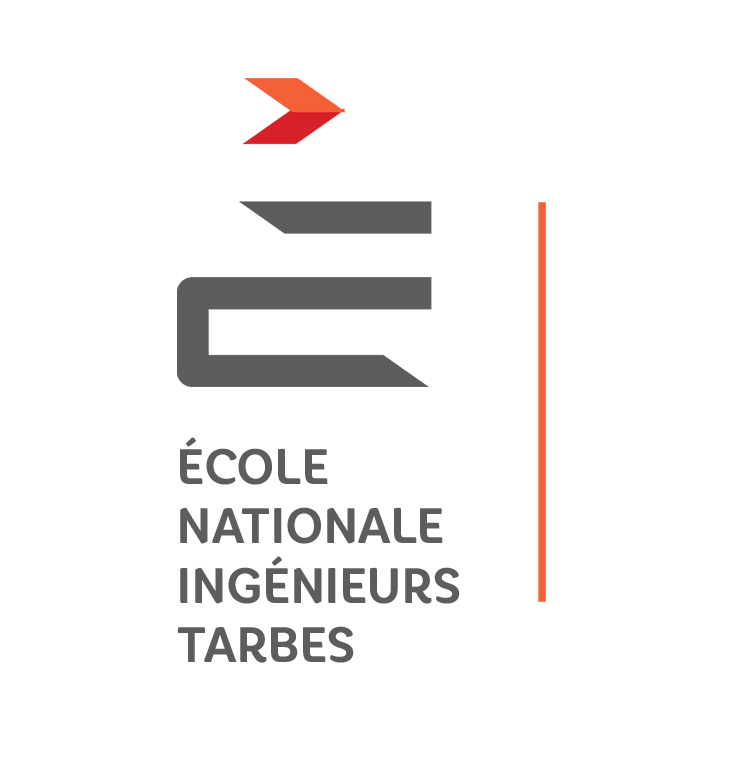  PROJET DE FIN D’ÉTUDES S10 - Niveau Ingénieur - pfe@enit.fr STAGE Semestre S6 - Niveau Assistant Ingénieur - stages-s6@enit.fr STAGE Semestre S3 - Niveau Technicien - stages-s3@enit.fr PROJET DE FIN D’ÉTUDES S10 - Niveau Ingénieur - pfe@enit.fr STAGE Semestre S6 - Niveau Assistant Ingénieur - stages-s6@enit.fr STAGE Semestre S3 - Niveau Technicien - stages-s3@enit.frValidation DAI PROJET DE FIN D’ÉTUDES S10 - Niveau Ingénieur - pfe@enit.fr STAGE Semestre S6 - Niveau Assistant Ingénieur - stages-s6@enit.fr STAGE Semestre S3 - Niveau Technicien - stages-s3@enit.fr PROJET DE FIN D’ÉTUDES S10 - Niveau Ingénieur - pfe@enit.fr STAGE Semestre S6 - Niveau Assistant Ingénieur - stages-s6@enit.fr STAGE Semestre S3 - Niveau Technicien - stages-s3@enit.frRéférentAVANT PROJET SOMMAIREAVANT PROJET SOMMAIREDate :Etudiant :Etudiant :Page :N° APS :Auteur : Page :L'ENTREPRISEL'ENTREPRISEL'ENTREPRISENomAdresse postaleActivités, effectif …Activités Effectif Activités Effectif InterlocuteurNom - Fonction : Nom - Fonction : InterlocuteurTel. : E-Mail. : LE PROJETTITRE  Mots clés désignant la mission :CADRE GÉNÉRAL ET OBJECTIFSACTIONS A MENER - Lors de son projet, le stagiaire devra (description commençant par les verbes d’actions – Ex : planifier, analyser, étudier, organiser /réaliser, contrôler,…) :CONDITIONS PARTICULIÈRES (Dates de début et de fin du PFE si différentes des dates officielles, gratification, logement, V.I.E. …)